様式例Ａ　２つ折り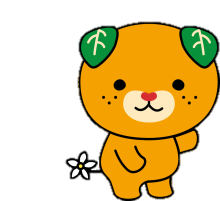 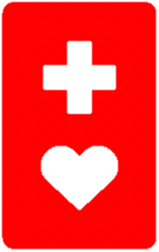 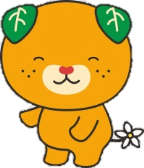 様式例Ｂ　３つ折り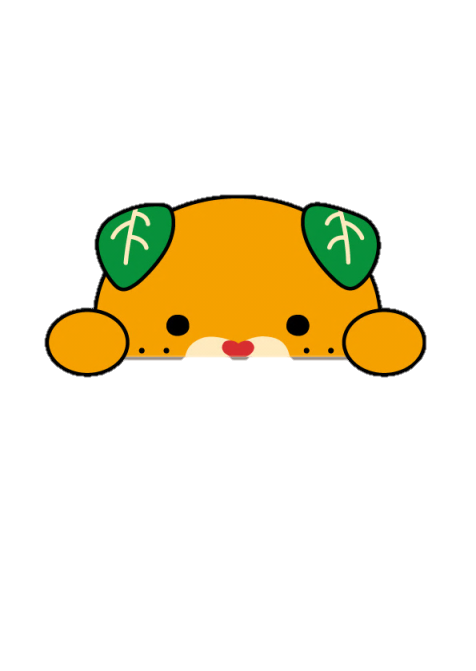 様式例Ｃ　４つ折り